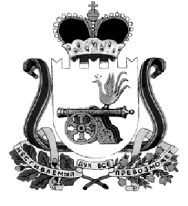 ОТДЕЛ ОБРАЗОВАНИЯАДМИНИСТРАЦИИ МУНИЦИПАЛЬНОГО ОБРАЗОВАНИЯ «КАРДЫМОВСКИЙ  РАЙОН» СМОЛЕНСКОЙ ОБЛАСТИП Р И К А ЗОб утверждении состава руководителей районных методических объединений на 2020-2021 учебный годС целью создания условий для систематического повышения квалификации и мастерства педагогов, обеспечения методической поддержки введения ФГОС и повышения профессиональной компетентности педагогов в обеспечении эффективного (продуктивного) взаимодействия участников образовательного процесса  п р и к а з ы в а ю:Утвердить состав руководителей районных методических объединений на 2020-2021 учебный год, согласно приложению к настоящему приказу.Контроль исполнения настоящего приказа оставляю за собой.Приложениек приказу Отдела образования Администрации муниципального образования «Кардымовский район» Смоленской области от 02.09.2020 № 0092-п/обрСостав руководителей районных методических объединений в 2020-2021 учебном году от  02.09.2020  № 0092-п/обрНачальник Отдела образования Администрации муниципального образования «Кардымовский район» Смоленской областиС.В. Федорова№ п\пНаименование РМОФ.И.О.Место работы1Руководители ОУСилина Н.В.МБОУ «Кардымовская СШ»2Начальные классыПономарева О.И.МБОУ «Кардымовская СШ»3Математика, информатика, физикаСеркова Е.П.МБОУ «Кардымовская СШ»4Русский язык и литератураХруленко Т.А.МБОУ «Соловьевская основная школа»5Биология, химия, географияНовикова Е.Н.МБОУ «Тюшинская СШ»6История, обществознаниеАношенкова С.С.МБОУ «Кардымовская СШ»7Иностранный языкПетросян Т.В.МБОУ «Кардымовская СШ»8Технология, ИЗО, музыкаНиколаенкова Т.П.МБОУ «Кардымовская СШ»9Физкультура, ОБЖФроленкова Е.Ю.МБОУ «Соловьевская основная школа»10Воспитатели детских садовГеронтьева О.А.МБДОУ детский сад «Солнышко»